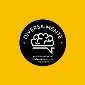 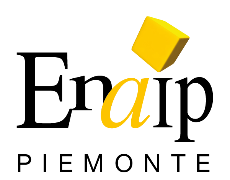 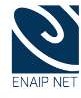 SCHEDA DI ADESIONEINFORMATIVA SUL TRATTAMENTO DEI DATI PERSONALI - ART. 13 Reg.to UE 2016/679EnAIP Piemonte informa che i dati personali forniti col presente modulo sono raccolti ed elaborati per consentire la partecipazione alle iniziative formative. La compilazione di ogni campo del modulo è obbligatoria per l’erogazione del servizio e per consentire ad EnAIP Piemonte l’adempimento dei relativi obblighi di legge. I dati saranno trattati sia in formato cartaceo che elettronico garantendone l’accesso al solo personale autorizzato e la conservazione in ambienti controllati.Titolare del trattamento è EnAIP Piemonte, al quale è possibile inoltrare comunicazione scritta all’indirizzo e-mail  privacy@enaip.piemonte.it È possibile avere visione delle informazioni complete sul trattamento dei dati dei partecipanti all’offerta formativa sul sito web EnAIP Piemonte:https://enaip.org/sSuuCONDIZIONI DEL CONTRATTO Dl ISCRIZIONEL'avvio del corso è subordinato al raggiungimento del numero minimo di partecipanti. EnAIP Piemonte si riserva la facoltà di posticipare od annullare il corso, dandone tempestiva comunicazione agli interessati Data	FirmaTITOLO CORSOFormazione sulle misure Inail per il reinserimento lavorativo delle personecon disabilità da lavoroFormazione sulle misure Inail per il reinserimento lavorativo delle personecon disabilità da lavoroFormazione sulle misure Inail per il reinserimento lavorativo delle personecon disabilità da lavoroFormazione sulle misure Inail per il reinserimento lavorativo delle personecon disabilità da lavoroFormazione sulle misure Inail per il reinserimento lavorativo delle personecon disabilità da lavoroFormazione sulle misure Inail per il reinserimento lavorativo delle personecon disabilità da lavoroFormazione sulle misure Inail per il reinserimento lavorativo delle personecon disabilità da lavoroFormazione sulle misure Inail per il reinserimento lavorativo delle personecon disabilità da lavoroFormazione sulle misure Inail per il reinserimento lavorativo delle personecon disabilità da lavoroFormazione sulle misure Inail per il reinserimento lavorativo delle personecon disabilità da lavoroFormazione sulle misure Inail per il reinserimento lavorativo delle personecon disabilità da lavoroFormazione sulle misure Inail per il reinserimento lavorativo delle personecon disabilità da lavoroFormazione sulle misure Inail per il reinserimento lavorativo delle personecon disabilità da lavoroFormazione sulle misure Inail per il reinserimento lavorativo delle personecon disabilità da lavoroFormazione sulle misure Inail per il reinserimento lavorativo delle personecon disabilità da lavoroFormazione sulle misure Inail per il reinserimento lavorativo delle personecon disabilità da lavoroFormazione sulle misure Inail per il reinserimento lavorativo delle personecon disabilità da lavoroFormazione sulle misure Inail per il reinserimento lavorativo delle personecon disabilità da lavoroFormazione sulle misure Inail per il reinserimento lavorativo delle personecon disabilità da lavoroTutti i campi sono obbligatori.Tutti i campi sono obbligatori.Tutti i campi sono obbligatori.Tutti i campi sono obbligatori.Tutti i campi sono obbligatori.Tutti i campi sono obbligatori.Tutti i campi sono obbligatori.Tutti i campi sono obbligatori.Tutti i campi sono obbligatori.Tutti i campi sono obbligatori.Tutti i campi sono obbligatori.Tutti i campi sono obbligatori.Tutti i campi sono obbligatori.Tutti i campi sono obbligatori.Tutti i campi sono obbligatori.Tutti i campi sono obbligatori.Tutti i campi sono obbligatori.Tutti i campi sono obbligatori.Tutti i campi sono obbligatori.Tutti i campi sono obbligatori. Per formalizzare l’iscrizione è necessario compilare e sottoscrivere il presente coupon e inoltrarlo tramite mail a daria.cometa@enaip.piemonte.it Per formalizzare l’iscrizione è necessario compilare e sottoscrivere il presente coupon e inoltrarlo tramite mail a daria.cometa@enaip.piemonte.it Per formalizzare l’iscrizione è necessario compilare e sottoscrivere il presente coupon e inoltrarlo tramite mail a daria.cometa@enaip.piemonte.it Per formalizzare l’iscrizione è necessario compilare e sottoscrivere il presente coupon e inoltrarlo tramite mail a daria.cometa@enaip.piemonte.it Per formalizzare l’iscrizione è necessario compilare e sottoscrivere il presente coupon e inoltrarlo tramite mail a daria.cometa@enaip.piemonte.it Per formalizzare l’iscrizione è necessario compilare e sottoscrivere il presente coupon e inoltrarlo tramite mail a daria.cometa@enaip.piemonte.it Per formalizzare l’iscrizione è necessario compilare e sottoscrivere il presente coupon e inoltrarlo tramite mail a daria.cometa@enaip.piemonte.it Per formalizzare l’iscrizione è necessario compilare e sottoscrivere il presente coupon e inoltrarlo tramite mail a daria.cometa@enaip.piemonte.it Per formalizzare l’iscrizione è necessario compilare e sottoscrivere il presente coupon e inoltrarlo tramite mail a daria.cometa@enaip.piemonte.it Per formalizzare l’iscrizione è necessario compilare e sottoscrivere il presente coupon e inoltrarlo tramite mail a daria.cometa@enaip.piemonte.it Per formalizzare l’iscrizione è necessario compilare e sottoscrivere il presente coupon e inoltrarlo tramite mail a daria.cometa@enaip.piemonte.it Per formalizzare l’iscrizione è necessario compilare e sottoscrivere il presente coupon e inoltrarlo tramite mail a daria.cometa@enaip.piemonte.it Per formalizzare l’iscrizione è necessario compilare e sottoscrivere il presente coupon e inoltrarlo tramite mail a daria.cometa@enaip.piemonte.it Per formalizzare l’iscrizione è necessario compilare e sottoscrivere il presente coupon e inoltrarlo tramite mail a daria.cometa@enaip.piemonte.it Per formalizzare l’iscrizione è necessario compilare e sottoscrivere il presente coupon e inoltrarlo tramite mail a daria.cometa@enaip.piemonte.it Per formalizzare l’iscrizione è necessario compilare e sottoscrivere il presente coupon e inoltrarlo tramite mail a daria.cometa@enaip.piemonte.it Per formalizzare l’iscrizione è necessario compilare e sottoscrivere il presente coupon e inoltrarlo tramite mail a daria.cometa@enaip.piemonte.it Per formalizzare l’iscrizione è necessario compilare e sottoscrivere il presente coupon e inoltrarlo tramite mail a daria.cometa@enaip.piemonte.it Per formalizzare l’iscrizione è necessario compilare e sottoscrivere il presente coupon e inoltrarlo tramite mail a daria.cometa@enaip.piemonte.it Per formalizzare l’iscrizione è necessario compilare e sottoscrivere il presente coupon e inoltrarlo tramite mail a daria.cometa@enaip.piemonte.itCognome e nomeLuogo e data dinascitaCodice fiscaleIndirizzo di residenzan.n.ComuneCAPCAPTel. / Cell.E-mailAMBITO LAVORATIVODATORE DI LAVORODATORE DI LAVORODATORE DI LAVORODATORE DI LAVORODATORE DI LAVORODATORE DI LAVORODATORE DI LAVORODATORE DI LAVORODATORE DI LAVORODATORE DI LAVORODATORE DI LAVORODATORE DI LAVORODATORE DI LAVORODATORE DI LAVORODATORE DI LAVORODATORE DI LAVORODATORE DI LAVORODATORE DI LAVORODATORE DI LAVORODIPENDENTEDIPENDENTEDIPENDENTEDIPENDENTEDIPENDENTEDIPENDENTEDIPENDENTEDIPENDENTEDIPENDENTEDIPENDENTEDIPENDENTEDIPENDENTEDIPENDENTEDIPENDENTEDIPENDENTEDIPENDENTEDIPENDENTEDIPENDENTEDIPENDENTERuolo aziendaleRuolo aziendaleRuolo aziendaleRuolo aziendaleRuolo aziendaleRuolo aziendaleRuolo aziendaleRuolo aziendaleRuolo aziendaleRuolo aziendaleRuolo aziendaleRuolo aziendaleRuolo aziendaleRuolo aziendaleRuolo aziendaleRuolo aziendaleRuolo aziendaleRuolo aziendaleRuolo aziendaleDATI AZIENDALIDATI AZIENDALIDATI AZIENDALIDATI AZIENDALIDATI AZIENDALIDATI AZIENDALIDATI AZIENDALIDATI AZIENDALIDATI AZIENDALIDATI AZIENDALIDATI AZIENDALIDATI AZIENDALIDATI AZIENDALIDATI AZIENDALIDATI AZIENDALIDATI AZIENDALIDATI AZIENDALIDATI AZIENDALIDATI AZIENDALIDATI AZIENDALIRagione socialeIndirizzo sedeoperativan.n.ComuneCAPCAPCodice fiscalePartita IVA